Za svaku kupnju u iznosu od 10 EUR i za kupnju odabranih proizvoda na prodajnim mjestima Konzuma, kupac će dobiti jedan kupon. Kupon se donira školi po izboru na jedan od navedenih načina:1. skeniranjem QR koda na kuponu pametnim telefonom te odabirom škole2. doniranjem direktno preko linka: link za Osnovnu školu Dragutina Tadijanovića Petrinja: https://malivelikitalenti.konzum.hr/DonacijaKupona/dodijeliti?partyId=87050000276link za Osnovnu školu Dragutina Tadijanovića Petrinja - Područna škola Mošćenica:https://malivelikitalenti.konzum.hr/DonacijaKupona/dodijeliti?partyId=870500002783. ubacivanjem kupona u za to predviđene kutije (Mošćenica - zbornica, Petrinja    - jedna kutija je kod učitelja Marka Loknera u malom traktu, a druga kod    pedagoginje). Akcija traje do 08.11.2023. godine, a po isteku tog roka, škola će sakupljene kupone mijenjati za školsku opremu. Više o ponudi i potrebnom broju kupona možete saznati na linku: https://www.konzum.hr/malivelikitalenti?fbclid=IwAR3eUUdAP9hB8F14xJI1F5S9n17FEvQMkv7cH_mIdMqONVK5NtWcvGYLEeo.Pozivamo roditelje, bake i djedove da podrže ovu akciju te da nam pomognu sakupiti što veći broj kupona. 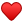 